ชื่อเรื่องภาษาไทยชื่อเรื่องภาษาอังกฤษ ใช้ตัวอักษรแบบ (TH SarabunPSK 18 pt. แบบตัวหนา)(เว้น 1 บรรทัด)ชื่อ – นามสกุลของผู้วิจัย1 ชื่อ – นามสกุลของผู้ร่วมวิจัย2 ภาษาไทย ใช้ตัวอักษรแบบ (TH SarabunPSK 14 pt. แบบตัวปกติ)1 รายละเอียดของผู้เขียน ชื่อหน่วยงานที่สังกัด ชื่อสถานศึกษา และอีเมล2 รายละเอียดของผู้เขียน ชื่อหน่วยงานที่สังกัด ชื่อสถานศึกษา และอีเมลใช้ตัวอักษรแบบ (TH SarabunPSK 12 pt. แบบตัวปกติ) (เว้น 2 บรรทัด)บทคัดย่อ ใช้ตัวอักษรแบบ (TH SarabunPSK 16 pt. แบบตัวหนา)	บทคัดย่อทั้งภาษาไทยและภาษาอังกฤษ มีความยาวอย่างละไม่เกิน 300 คำ มีสาระสำคัญ
ในการวิจัยครบถ้วนที่แสดงให้เห็นถึง วัตถุประสงค์ของการวิจัย รูปแบบการวิจัย เครื่องมือและคุณภาพ
ของเครื่องมือที่ใช้ในการวิจัย การเก็บข้อมูล กลุ่มตัวอย่าง วิธีการหรือสถิติที่ใช้ในการวิเคราะห์ข้อมูล สรุปผลที่ได้จากการวิจัย หรือข้อมูลอื่นที่เกี่ยวข้องคำสำคัญ : 	ระบุคำสำคัญที่เหมาะสมสำหรับนำไปใช้เป็นคำค้นในระบบฐานข้อมูลไม่เกิน 5 คำ 
เขียนไว้ท้ายบทคัดย่อภาษาไทย ใช้ตัวอักษรแบบ (TH SarabunPSK 16 pt. แบบตัวปกติ)(เว้น 1 บรรทัด)Abstractใช้ตัวอักษรแบบ (TH SarabunPSK 16  pt. แบบตัวหนา)This paper presents a guideline for preparing a paper to submit to the ....................
ใช้ตัวอักษรแบบ (TH SarabunPSK 16 pt. แบบตัวปกติ)Keywords : put keywords here up to five keywords.บทนำอธิบายให้ผู้อ่านเข้าใจที่มา เหตุผล และความจำเป็นที่ต้องทำการศึกษาวิจัย ให้เห็นสภาพทั่วไปของปัญหา ชี้หรือหยิบยกประเด็นปัญหาหรือข้อจำกัดที่เกิดขึ้น เสนอข้อมูลหรือวิธีการแก้ปัญหา ซึ่งมีอยู่ปัจจุบันหรือที่เคยมีมา สรุปเหตุผลและความจำเป็นในการดำเนินการวิจัย เสนอแนวทางเพื่อประยุกต์แนวคิด/ทฤษฎี ในการแก้ปัญหา เนื้อหาของบทความวิจัยใช้ตัวอักษรแบบ(TH SarabunPSK 16 pt. แบบตัวปกติ)วัตถุประสงค์การวิจัย	ระบุข้อความในลักษณะของวัตถุประสงค์การวิจัยที่ชัดเจน โดยให้ระบุเป็นรายข้อขอบเขตของการศึกษา/วิจัยนำเสนอข้อมูลขอบเขตของการศึกษา โดยอย่างน้อยต้องประกอบด้วยขอบเขตด้านเนื้อหา และขอบเขตด้านประชากรหรือผู้ใช้ประโยชน์วิธีการดำเนินการวิจัยระบุกระบวนการดำเนินการวิจัย โดยให้ระบุเป็นรายข้อ ดังนี้กำหนดประชากรและกลุ่มตัวอย่าง หรือกลุ่มเป้าหมายถูกต้องตามระเบียบวิธีวิจัยขั้นตอนการสร้างและพัฒนานวัตกรรมระบุเครื่องมือวิจัยต่าง ๆ รวมถึงขั้นตอนการสร้างและหาคุณภาพของเครื่องมือวิจัยตามหลักวิชาการระบุรายขั้นตอนในเก็บรวบรวมข้อมูลระบุวิธีการวิเคราะห์ข้อมูลชัดเจน ตอบวัตถุประสงค์ผลการวิจัยสรุปผลการวิจัยตามวัตถุประสงค์การวิจัย บรรยายผลการวิเคราะห์ข้อมูลและการแปลความหมายของผลที่ได้ ควรนำเสนอข้อมูลโดยใช้รูปภาพ ตารางหรือแผนภูมิ มีคำอธิบายความหมายหรือสาระของรูปภาพ แผนภูมิ หรือตารางประกอบด้วยเพื่อให้ผู้อ่านเข้าใจผลการวิจัยได้ง่ายขึ้น   ตาราง มีขนาดพอดีกับหน้ากระดาษ เส้นตารางมีเฉพาะหัวตารางและเมื่อสิ้นสุดตาราง โดยไม่มีเส้นตามแนวคอลัมน์ มีเลขที่ระบุลำดับตาราง เรียงตามหมายเลขของตารางที่ปรากฏในบทความ และมีชื่อตารางประกอบอยู่เหนือตาราง ตัวหนังสือในตารางใช้ตัวอักษรแบบ (TH SarabunPSK 16 pt. แบบตัวปกติ)ภาพประกอบและแผนภูมิ เป็นภาพลายเส้นหรือภาพถ่ายมีความละเอียดไม่ต่ำกว่า300 dpi ตัวอักษรที่ปรากฏในภาพประกอบและแผนภูมิจะต้องอ่านได้ชัดเจน มีเลขที่ระบุลำดับภาพประกอบ เรียงลำดับหมายเลขของภาพที่ปรากฏในบทความ และมีชื่อภาพอยู่ใต้ภาพตัวอย่างตารางตาราง 1  Mezirow’s (1978a, 1978b) Ten Phases of Transformative Learning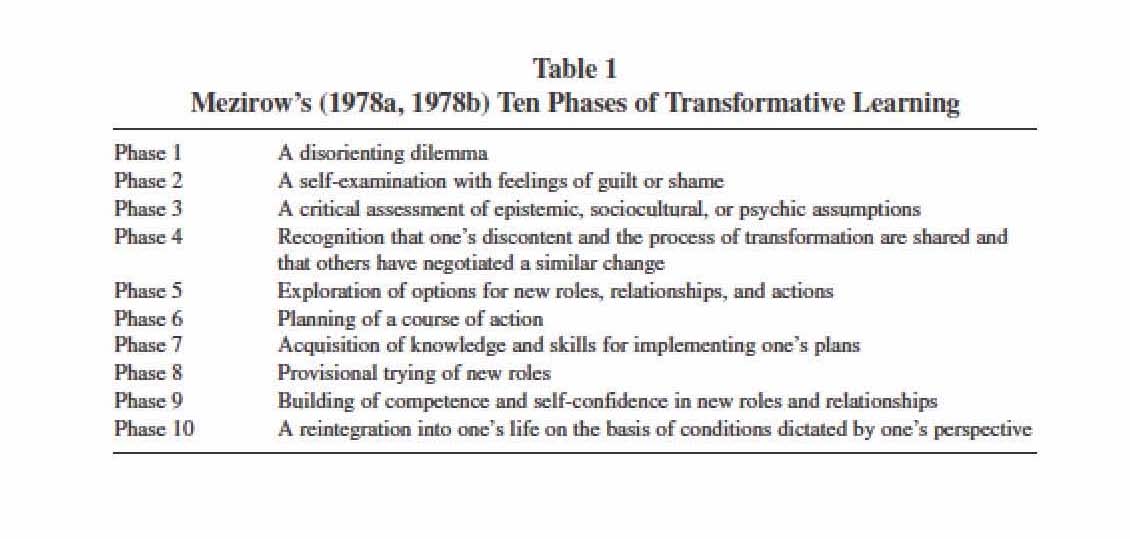 ตัวอย่างภาพประกอบ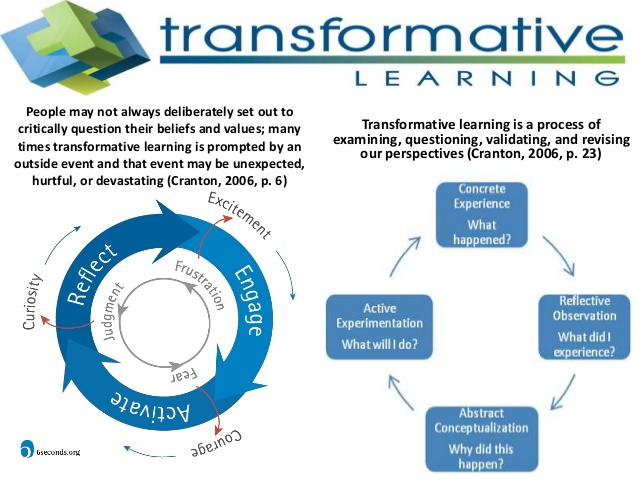 ภาพ 1 Transformative Learningที่มา : Cranton (2006, p. 23)ผู้เขียนควรทดสอบความคมชัดของภาพ  โดยทดลองพิมพ์ด้วยเครื่องพิมพ์เลเซอร์ขาวดำ  หากภาพไม่คมชัด อ่านไม่ได้ ควรปรับปรุงแก้ไขให้คมชัดอภิปรายผล 		การอภิปรายผล ผู้เขียนควรแสดงความคิดเห็นของตนเองที่มีต่อผลการวิจัยที่เกิดขึ้น รวมทั้งเปรียบเทียบผลการวิจัยกับแนวคิดทฤษฎีหรือผลงานวิจัยอื่นที่เกี่ยวข้อง ว่ามีความสอดคล้องหรือขัดแย้งกัน เพื่อนำไปสู่การพัฒนาต่อยอดองค์ความรู้ต่อไป ทั้งนี้ผู้เขียนสามารถเลือกเฉพาะผลการวิจัยบางประเด็นที่น่าสนใจมาอภิปรายได้สรุปผลและข้อเสนอแนะ สรุปข้อค้นพบจากการศึกษาวิจัยตามวัตถุประสงค์ และให้ข้อเสนอแนะสำหรับการนำผลการวิจัยไปใช้ประโยชน์ รวมทั้งข้อเสนอแนะสำหรับการทำวิจัยครั้งต่อไปรายการอ้างอิง	การเขียนอ้างอิงท้ายบทความให้เขียนเฉพาะรายการที่ได้นำมาอ้างอิงในบทความวิจัยเท่านั้น
 เขียนอ้างอิงด้วยระบบนาม-ปี การเขียนเอกสารอ้างอิงท้ายบทความให้เรียงตามลำดับตัวอักษรโดยเรียงภาษาไทยขึ้นก่อนหนังสือชื่อผู้แต่ง./(ปีที่พิมพ์)./ชื่อเรื่อง./ครั้งที่พิมพ์ (สำหรับการพิมพ์ครั้งที่ 2 เป็นต้นไป)./สถานที่พิมพ์/:/สำนักพิมพ์.บทความในวารสารผู้เขียนบทความ./(ปีที่พิมพ์)./ชื่อบทความ./ชื่อวารสาร./ปีที่(ฉบับที่)/เลขหน้า.บทความในหนังสือพิมพ์ผู้เขียนบทความ./(วันที่เดือนปีที่พิมพ์)./ชื่อบทความ./ชื่อหนังสือพิมพ์,/เลขหน้า.วิทยานิพนธ์/ รายงานการวิจัยชื่อผู้เขียนวิทยานิพนธ์./(ปีที่พิมพ์)./ชื่อเรื่องวิทยานิพนธ์./ระดับวิทยานิพนธ์./สาขาวิชา./ภาควิชา./คณะ./มหาวิทยาลัย.แหล่งข้อมูลอิเล็กทรอนิกส์ชื่อผู้แต่ง./(ปีที่ออนไลน์)./[ออนไลน์]./ชื่อเรื่อง./[สืบค้นเมื่อ วัน เดือน ปี]./จาก URLทั้งนี้ หากมีรายการอ้างอิงอื่นที่เกี่ยวข้อง กำหนดให้ใช้การเขียนอ้างอิงตามหลัก APA 6th ed.คำแนะนำการเขียนและพิมพ์คำแนะนำทั่วไป	บทความที่เสนอจะต้องพิมพ์เป็นภาษาไทย ตามรูปแบบที่กำหนด ความยาวประมาณ 12 หน้า รวมบรรณานุกรม การพิมพ์ ให้พิมพ์ตามรูปแบบบทความไม่แบ่งเป็นคอลัมน์	ให้พิมพ์ต่อเนื่องในแต่ละหัวข้อโดยไม่เว้นบรรทัด เมื่อขึ้นหัวข้อใหม่ให้เว้น 1 บรรทัด และจะต้องพิมพ์ให้เต็มหน้าก่อนที่จะขึ้นหน้าใหม่ การลำดับหัวข้อในส่วนของเนื้อเรื่อง ให้ใช้ระบบตัวเลข การแบ่งหัวข้อย่อยให้ใช้เลขระบบทศนิยมขนาดตัวอักษรและการเว้นระยะพิมพ์บทความภาษาไทยด้วยตัวอักษรรูปแบบ “Browallia New”ชื่อเรื่องบทความ ใช้ตัวอักษรแบบหนาขนาด 18 pt. ชื่อผู้เขียน สถาบัน ใช้ตัวอักษรแบบหนาขนาด 14 pt.  ชื่อหัวข้อย่อย ใช้ตัวอักษรขนาด 16 pt. บทคัดย่อและเนื้อความต่าง ๆ ใช้ตัวอักษรตามที่ระบุในแต่ละหัวข้อ สมการต่าง ๆ ให้ใช้ตัวอักษร Times New Roman ขนาด 10 pt. การเว้นระยะบรรทัดห่าง ให้เว้น 1 บรรทัดปกติ เนื้อเรื่องในแต่ละบรรทัดให้จัดเรียงชิดซ้ายและขวาอย่างสวยงามชื่อเรื่อง ชื่อผู้แต่ง และชื่อหัวข้อการพิมพ์ชื่อเรื่อง ให้วางไว้ตำแหน่งกลางหน้ากระดาษ แบบคอลัมน์เดี่ยว เริ่มจากชื่อเรื่องภาษาไทย ขึ้นบรรทัดใหม่เป็นชื่อเรื่องภาษาอังกฤษชื่อผู้เขียนและสถาบันให้พิมพ์ไว้ใต้ชื่อเรื่องและอยู่กลางหน้ากระดาษ แบบคอลัมน์เดี่ยว ระบุที่อยู่ของที่ทำงานอย่างละเอียด ระบุหมายเลขโทรศัพท์ ระบุหมายเลขโทรสาร ระบุ E-mail  (ถ้ามี) ไม่ต้องระบุตำแหน่งทางวิชาการหรือสถานะของนิสิตนักศึกษาใด ๆ ทั้งสิ้นชื่อหัวข้อย่อยต่าง ๆ ให้วางตำแหน่งชิดขอบซ้ายการเขียนสมการสมการทุกสมการจะต้องมีหมายเลขกำกับอยู่ภายในวงเล็บ และเรียงลำดับที่ถูกต้อง ตำแหน่งของหมายเลขสมการจะต้องอยู่ชิดขอบด้านขวาของคอลัมน์ ดังตัวอย่างนี้ 		                    			(1)เริ่มเขียนคำอธิบายตั้งแต่บรรทัดนี้